Liste des prestataires PAS Occitanie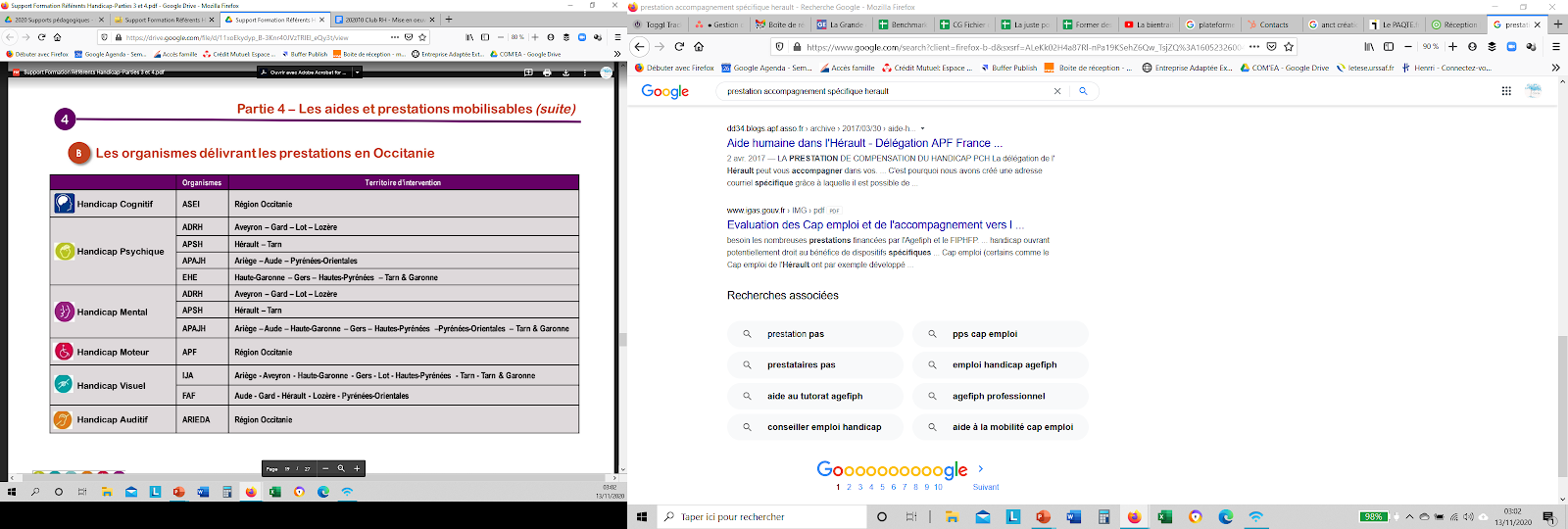 